DRODZY RODZICE!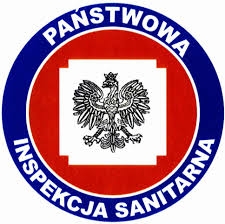 1 października został ogłoszony przez Ministra Edukacji Narodowej  Ogólnopolskim Dniem Tornistra, a Główny Inspektor Sanitarny zadeklarował podjęcie działań w zakresie edukacji zdrowotnej w środowisku szkolnym, ukierunkowanej na profilaktykę wad postawy uczniów szkół podstawowych na terenie całego kraju. Złe nawyki związane z noszeniem zbyt dużego obciążenia na plecach mogą przyczynić się 
do poważnych schorzeń ortopedycznych i neurologicznych dzieci. Bóle kręgosłupa, zmniejszenie pojemności płuc, wady statyki, powstawanie negatywnych zmian chodu oraz skrzywienie kręgosłupa to wynik nieprawidłowej postawy ciała uczniów, spowodowany  niewłaściwym użytkowaniem tornistrów i plecaków szkolnych. Główny Inspektor Sanitarny, mając na uwadze zdrowie uczniów, opracował zalecenia dotyczące tornistrów i plecaków szkolnych:  waga tornistra nie powinna przekraczać  10-15% masy ciała ucznia,tornister lub plecak szkolny musi posiadać odpowiednio usztywnioną ściankę przylegającą 
do pleców,rozłożenie ciężaru w tornistrze powinno być symetryczne, cięższe rzeczy należy umieścić na dnie, a lżejsze wyżej,tornister lub plecak szkolny powinien mieć szerokie i równej długości szelki, których długość powinna zapewnić swobodne wkładanie i zdejmowanie tornistra, oraz jak najlepsze przyleganie do pleców ucznia,tornister należy nosić na obu ramionach.Drodzy Rodzice, mając na uwadze zdrowie Waszych dzieci, kierujcie się powyższymi wskazówkami.  Podczas roku szkolnego, kontrolujcie zawartość tornistra, by nie znalazły się w nim rzeczy zbędne i zwiększające jego ciężar:podręczniki i zeszyty z przedmiotów z poprzedniego dnia, które nie są ujęte 
w planie lekcji na dany dzień,podręczniki, słowniki, atlasy, gdy placówka szkolna zapewnia ich przechowywanie,pamiętniki, albumy, zabawki,szklane butelki z napojami. 	Pracownicy Państwowej Inspekcji Sanitarnej w 2016 roku dokonali pomiaru wagi 5697 tornistrów szkolnych. Ciężar powyżej 15% masy ciała ucznia stwierdzono w  779 przypadkach. 
Akcja ważenia  tornistrów i plecaków szkolnych odbywać się będzie co roku w miesiącu październiku, począwszy od Ogólnopolskiego Dnia Tornistra – 1 października.                                                                            Państwowy  Wojewódzki Inspektor Sanitarny
                                                                                                        w Bydgoszczy